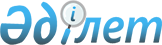 О внесении изменений в постановление акимата Северо-Казахстанской области от 08 июля 2014 года № 232 "Об утверждении регламентов государственных услуг в области здравоохранения"
					
			Утративший силу
			
			
		
					Постановление акимата Северо-Казахстанской области от 16 марта 2015 года № 85. Зарегистрировано Департаментом юстиции Северо-Казахстанской области 17 апреля 2015 года № 3216. Утратило силу постановлением акимата Северо-Казахстанской области от 20 августа 2015 года N 309      Сноска. Утратило силу постановлением акимата Северо-Казахстанской области от 20.08.2015 N 309 (вводится в действие со дня подписания).

      В соответствии со статьей 21 Закона Республики Казахстан от 24 марта 1998 года "О нормативных правовых актах" акимат Северо-Казахстанской области ПОСТАНОВЛЯЕТ:

      1. Внести в постановление акимата Северо-Казахстанской области "Об утверждении регламентов государственных услуг в области здравоохранения" от 08 июля 2014 года № 232 (зарегистрировано в Реестре государственной регистрации нормативных правовых актов № 2903, опубликовано в газете "Северный Казахстан" 06 сентября 2014 года) следующие изменения:

      в регламенте государственной услуги "Вызов врача на дом", утвержденном указанным постановлением, на русском языке текст не изменяется, внести изменения в текст на казахском языке:

      абзац второй пункта 8 изложить в следующей редакции:

      "көрсетілетін қызметті алушы көрсетілетін қызметті берушінің тіркеу орнына жүгінеді, медициналық тіркеуші көрсетілетін қызметті алушының мәліметтерін тексереді, бекітілген халықтың тіркеліміндегі мәліметтермен салыстырады."; 

      в регламенте государственной услуги "Запись на прием к врачу", утвержденном указанным постановлением, на русском языке текст не изменяется, внести изменения в текст на казахском языке:

      абзац второй пункта 5 изложить в следующей редакции:

      "көрсетілетін қызметті алушы көрсетілетін қызметті берушінің тіркеу орнына жүгінеді, медициналық тіркеуші көрсетілетін қызметті алушының мәліметтерін тексереді, бекітілген халықтың тіркеліміндегі мәліметтермен салыстырады – 10 минут;"; 

      в регламенте государственной услуги "Прикрепление к медицинской организации, оказывающей первичную медико-санитарную помощь", утвержденном указанным постановлением, на русском языке текст не изменяется, внести изменения в текст на казахском языке:

      абзац второй пункта 5 изложить в следующей редакции:

      "көрсетілетін қызметті алушы көрсетілетін қызметті берушінің тіркеу орнына жүгінеді, медициналық тіркеуші көрсетілетін қызметті алушының мәліметтерін тексереді, бекітілген халықтың тіркеліміндегі мәліметтермен салыстырады – 1 (бір) жұмыс күні;"; 

      в регламенте государственной услуги "Добровольное анонимное и обязательное конфиденциальное медицинское обследование на наличие ВИЧ-инфекции", утвержденном указанным постановлением, на русском языке текст не изменяется, внести изменения в текст на казахском языке:

      подпункт 4) пункта 5 изложить в следующей редакции:

      "4) көрсетілетін қызметті берушінің психикалық - әлеуметтік консультация кабинетінде дәрігер көрсетілетін қызметті алушымен тестіден кейінгі консультация жүргізеді, егер теріс нәтиже болса – анықтама-сертификат береді – 20 минут;";

      подпункт 7) пункта 5 изложить в следующей редакции:

      "7) көрсетілетін қызметті берушінің психикалық - әлеуметтік консультация кабинетінде дәрігер көрсетілетін қызметті алушымен тестіден кейінгі консультация жүргізеді – 20 минут.";

      подпункт 1) пункта 8 изложить в следующей редакции:

      "1) көрсетілетін қызметті алушы көрсетілетін қызметті берушінің психикалық - әлеуметтік консультация кабинетіне барады, дәрігер тестіге дейін АИТВ-жұқпасы мәселелері бойынша консультация жүргізеді – 20 минут;";

      в регламенте государственной услуги "Выдача справки с туберкулезного диспансера", утвержденном указанным постановлением, на русском языке текст не изменяется, внести изменения в текст на казахском языке:

      подпункт 1 пункта 5 изложить в следующей редакции:

      "1) көрсетілетін қызметті алушы көрсетілетін қызметті берушінің тіркеу орнына жүгінеді, медициналық тіркеуші көрсетілетін қызметті алушының мәліметтерін тексереді, бекітілген халықтың тіркеліміне сәйкес көрсетілетін қызметті берушінің қызмет көрсету ауданына тіркеуде болуын салыстырады – 10 минут;";

      в регламенте государственной услуги "Выдача справки с психоневрологического диспансера", утвержденном указанным постановлением, на русском языке текст не изменяется, внести изменения в текст на казахском языке:

      подпункт 1) пункта 5 изложить в следующей редакции:

      "1) көрсетілетін қызметті алушы көрсетілетін қызметті берушінің тіркеу орнына жүгінеді, медициналық тіркеуші мемлекеттік көрсетілетін қызметті алушының мәліметтерін тексереді, психоневрологиялық диспансердің науқастарын тіркеу мәліметтерімен салыстырады – 10 минут;";

      в регламенте государственной услуги "Выдача справки с наркологического диспансера", утвержденном указанным постановлением, на русском языке текст не изменяется, внести изменения в текст на казахском языке:

      подпункт 1) пункта 5 изложить в следующей редакции:

      "1) көрсетілетін қызметті алушы көрсетілетін қызметті берушінің тіркеу орнына жүгінеді, медициналық тіркеуші көрсетілетін қызметті алушының мәліметтерін тексереді, бекітілген халықтың тіркеліміне сәйкес көрсетілетін қызмет берушінің қызмет көрсету ауданына тіркеуде болуын салыстырады – 10 минут;".

      2. Контроль за исполнением настоящего постановления возложить на курирующего заместителя акима области.

      3. Настоящее постановление вводится в действие по истечении десяти календарных дней после дня его первого официального опубликования.


					© 2012. РГП на ПХВ «Институт законодательства и правовой информации Республики Казахстан» Министерства юстиции Республики Казахстан
				
      Аким 
Северо-Казахстанской области

Е. Султанов
